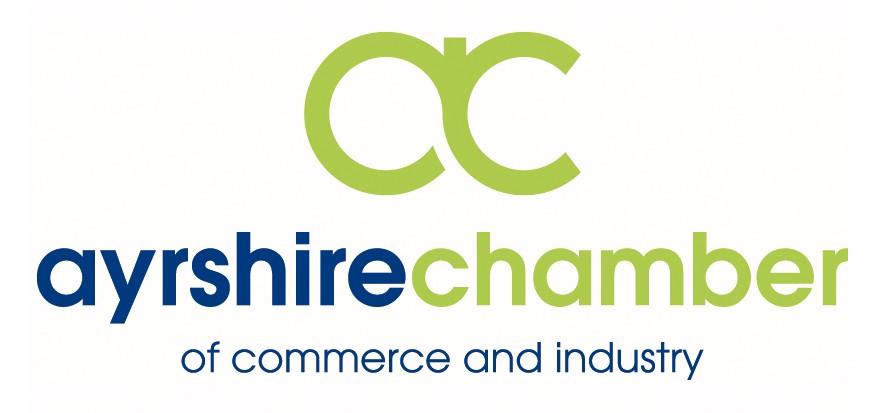 Ayrshire Chamber Annual General MeetingThursday 27th September 2018 at 15.30The Gailes Hotel, IrvineAgendaRegistration, tea and coffeeWelcome and IntroductionsAnnual General MeetingNetworking with buffet & refreshmentsFinishPartners for Business:1825 Financial Planning, Andrew Wright Glass, Andrew Wright Windows, Ayrshire College, Barclays, Barr, Frazer Coogans Commercial Solicitors, Halo  Communications Ltd, Hillhouse Quarry Group Ltd ,Ingram Motoring Group Launch, Lighthouse IT & Network Solutions, Mackay Corporate Insurance Brokers, Media Scotland, Neogen Europe Ltd, QTS Training, SP Energy Networks, Westfield Health, West FM, William Duncan & Co,